True Cost Parcel Worksheet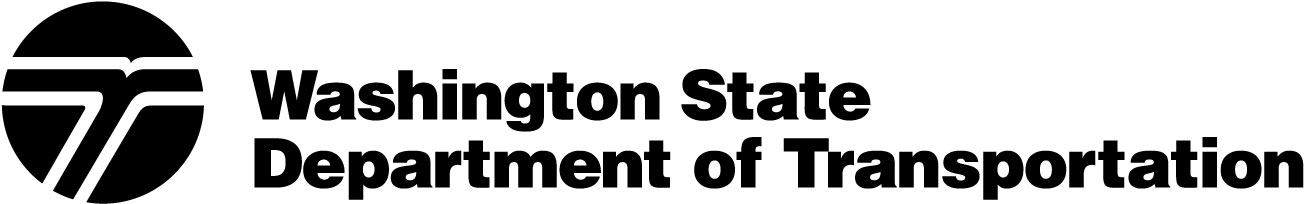 Project: 	Parcel # Notes: Assessor’s Tax Parcel Number(s): R/W Map InfoProperty Costs:Administrative Costs (put in respective columns of True Cost):True Cost EstimateProject: 	Date: 	FA #: Zone Size Min. = Zone Size Min. = Assessed Value Land = Assessed Value Land = A.V. Bldg.#1 = Bldg.#2 = Bldg.#2 = Bldg.#3 = Bldg.#4 = Bldg.#4 = Total Property Assessed Value = Total Property Assessed Value = Before Area = Fee Take = Fee Take = After Area = Permanent Esmt Take = Permanent Esmt Take = Temporary Esmt Take = Temporary Esmt Take = Total Take =   (total property A.V. x 1.20)= $ OrOrPartial Take:Fee Land =  @ $ (A.V. land per unit) x 1.20= $ Yard/Site Improvements in Take @ Administrative Lump Sum= $ Major Building in Take @ (A.V. of Bldg. #	) x 1.20= $ Perm. Esmt. =  @ $  (A.V. land per unit)= $ Temp. Esmt. =  @ $ (A.V. land per unit) x 10%= $ TOTAL PROPERTY COSTS (put in column 2 of True Cost)= $ 1.	Appraisal Fee = 5.	Prop. Mgmt. Services = 2.	Appraisal Review Fee = 6.	Relocation Services = 3.	Negotiation Fee = 7.	Relocation Payments = 4.	Title and Escrow Fee = 8.	Condemn & Incidentals = 1234567891011Parcel NumberJust Compen (Offer)Appraisal Fee 
CostsAppraisal Review Fee CostsNegotiation Fee 
CostsTitle, Escrow CostsProp. Mgmt. Service CostsRelocation Service CostsRelocation PaymentsCondemn. and Incid. CostsTotal Parcel CostsTotal R/W CostsTotal R/W CostsTotal R/W CostsTotal R/W CostsTotal R/W CostsTotal R/W CostsTotal R/W CostsTotal R/W CostsTotal R/W CostsTotal R/W Costs